ULUDAĞ ÜNİVERSİTESİ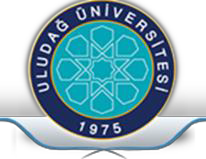 MERKEZİ YERLEŞTİRME PUANINA GÖRE YATAY GEÇİŞ BAŞVURU DİLEKÇESİYukarıdaki beyan ettiğim bilgilerin yanlış olduğu tespit edildiği takdirde, kaydım yapılmış olsa dahi iptal edileceğini ve Yükseköğretim Kurumu tarafından gönderilecek belgelerde bir problem olması halinde bir hak iddiasında bulunmayacağımı ve hakkımda yasal işlemlerin yürütüleceğini bildiğimi kabul ederim. ……/……/2018(Okudum, anladım, bilgi sahibi oldum.)İmza:ADI-SOYADIADI-SOYADIT.C. KİMLİK NUMARASIT.C. KİMLİK NUMARASIYAZIŞMA ADRESİYAZIŞMA ADRESİTELEFON NUMARASI (SABİT)TELEFON NUMARASI (SABİT)GSM NUMARASIGSM NUMARASIE-MAİLE-MAİLADAYIN KAYITLI OLDUĞUÜNİVERSİTEADAYIN KAYITLI OLDUĞUFAKÜLTE/YÜKSEKOKUL/MYOADAYIN KAYITLI OLDUĞUBÖLÜM/PROGRAMADAYIN KAYITLI OLDUĞUÖĞRETİM TÜRÜADAYIN KAYITLI OLDUĞUÖSYM  YERLEŞTİRME YILIADAYIN KAYITLI OLDUĞUYERLEŞME TÜRÜ/PUANIADAYIN MÜRACAAT ETTİĞİFAKÜLTE/YÜKSEKOKUL/MYOADAYIN MÜRACAAT ETTİĞİBÖLÜM/PROGRAMADAYIN MÜRACAAT ETTİĞİÖĞRETİM TÜRÜADAYIN MÜRACAAT ETTİĞİİLGİLİ YILDAKİ TABAN PUANIADAYIN MÜRACAAT ETTİĞİEĞİTİM-ÖĞRETİM YILIADAYIN MÜRACAAT ETTİĞİYARIYILIADAYIN MÜRACAAT ETTİĞİİMZA